МИНИСТЕРСТВО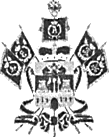 ОБРАЗОВАНИЯ, НАУЕИИ МОЛОДЕЖНОЙ ПОЛНТИЕИКРАСНОДАРСКОГО КРАЯРашпилсвская ул., д. 23, г. Краснодар, 350063 Тел. (861) 298-25-73, (861) 298-26-00E-mail: minobrkuban@krasnodar.ru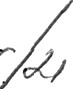 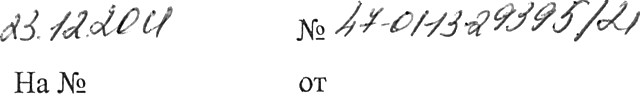 О проведении Всероссийскогоконкурса сочинений «Без срока давности»Руководителям муниципальных органов управления образованием, руководителем государственных образовательных организацийМинистерство образования, науки и молодежной политики Краснодарского края сообщает о проведении Всероссийского конкурса сочинений «Ьез срока давности» среди обучающихся образовательных организаций, реализующих образовательные программы основного общего и среднего   общего   образования.   среднего   профессионального   образования,   в 2 021 — 2022 учебном году (далее — Конкурс).Школьный этап Конкурса проводится по 30 января 2022 г. на базе образовательных организаций.Муниципальный этап Конкурса проводится с 31 января 2022 г. по 6 фев-раля 2022 г.Муниципалвный этап конкурса, в том числе для обучающихся по программам среднего профессионального образования, организует орган местного самоуправления, осуществляющий управление в сфере образования.Оператором регионального этапа Конкурса является государственное бюджетное учреждение дополнительного образования Краснодарс кого края«Центр развития одаренности » (далее — оператор регионалвного этапа).Прием	работ	на	региональный	этап	Конкурса	осуществляется	с 7 по 11 февраля 2022 г. по адресу: г. Краснодар, ул. Захарова, д. 11, каб. 106.Квота на участие в региональном этапе Конкурсе: по одной работе из каждой категории участников от муниципального образования:1-я	категория	—	обучающиеся	5-7	классов	общеобразовательных организаций;-я категория — обучающиеся 8-9 классов общеобразовательных организаций;я категория — обучающиеся 10— 11 (12) классов общеобразовательных организаций;я категория — обучающиеся по программам среднего профессионального образования (одна работа от профессиональной образовательной организации).На федеральный этап Конкурса оператором регионального этапа направ- ляются конкурсные сочинения, занявшие первую позицию рейтингового списка регионального этапа Конкурса по каждой категории.Подробная информация о данном Конкурсе размещена на сайте https://ireiiiory45.su, а также на сайте оператора регионального этапа Конкурса в разделе «Объявления».Контактное лицо по вопросам приема работ: Гребенюк Ксения Алексан- дров на (тел. +7 (961 ) 530-97-07, e-mail: k grebenuk@mail.ru).Работы должны быть выполнены на специализированном бланке Конкур- са, иметь сопутствующий пакет документов и заполненную форму в формате«woi d» (приложение). Данную форму необходимо направить на почту контакт- ного пица: k grebenuk@mail.ru.Положение о Конкурсе прилагается.Прошу довести данную информацию до сведения руководителей терри- ториально—методических служfi, общеобразовательных организаций, педагогов, а также обеспечить участие обучающихся в Конкурсе.Кроме того, прошу организовать информационное сопровождение школьного и муниципального этапов Конкурса на сайтах общеобразовательных организаций, профессиональных образовательных организаций, муниципаль- ных органов управления образования.Приложение: в эпектронном виде.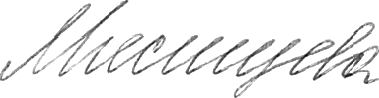 Начальник управления общего образованияГолева С ветлана Александровна,+7 (Ѕб1 ) 298-25-91Е.В. МясищеваНd)'KИ	И	М ОЛОД e ЖН ОЙ	ПОЛ ИТИ КИКраснодарского краяот	№   	Список участников региоиалвного этапа Всероссийского конкурса сочинений «Без срока давности»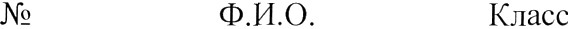 науки	и	молодежной	политики Краснодарского краяо+	N•-•  	Список участников регионального этапа Всероссийского конкурса сочинений «Без срока давности»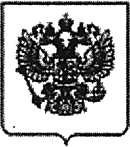 М И Н И С Т Е Р С Т В О П Р О С В Е Щ Е Н П Я Р О С С И Й С К О Й Ф Е Д Е Р А Ц И И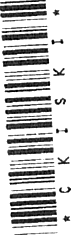 (МИ Н ПР О С В Е Щ ЕНИЯ РОС СИИ)П Р И К А 3 	15	» декабря	2021Москва№ 984	О Всероссийском конкурсе сочинений «Без срока давности» среди обучающихся образовательных организаций, реализующих образовательные программы основного общего и среднего общего образования, среднего профессионального образования,в 2021/22 учебном годуВ целях сохранения и увековечения памяти о событиях и жертвах Великой Отечественной войны 1941-1945 годов, трагедии мирного населения CCCP, жертвах военных преступлений нацистов и их пособников в период Великой Отечественнойвойны 1941-1945 годов п р и к а з ы в а ю:.       Департаменту        международного        сотрудничества       и        связей с общественностью провести в 2021/22 учебном году Всероссийский конкурс сочинений «Без срока давности» среди обучающихся образовательных организаций, реа.яизующих образовательные программы основного общего и среднего общего образования, среднего профессионального образования (далее — Конкурс).Создать организационный комитет Конкурса.Утвердить:Положение о Конкурсе (приложение № 1).Состав организационного комитета Конкурса (приложение № 2).Назначить	федеральным	оператором	Конкурса	федеральное государственное бюджетное	образовательное учреждение	высшего образования«Московский педагогический государственный университет».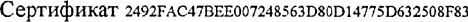 МинистрО Рееросеийскогї конкурсе сочч нен J i й - J 0С.С. КравцовПриложение № 1УТВЕРЖДЕНОприказом Министерства просвещенияРоссийской Федерации#хгПОЛОЖЕППЕo Всероссийском конкурсе сочинений «Без срока давности»среди обучающихся образовательных организаций, реализующих образователвные программы основного общего и среднего общего образования, среднего профессионального образования,в 2021/22 учебном годуІ. Общие положенияНастоящее Положение определяет порядок организации и проведения Всероссийского конкурса сочинений «Без срока давности» среди обучающихся оfiразовательных организаций, реализующих образовательные программы основного ofiщeгo и среднего общего образования, среднего профессионального образования (далее — Конкурс), порядок участия в Конкурсе и определения победителей Конкурса.Учредителем Конкурса выступает Министерство просвещения Российской Федерации (далее — учредитель Конкурса).Конкурс проводится Министерством просвещения Российской Федерации совместно с рщоводителями высших исполнителвных органов государственной власти суfiъектов Российской Федерации.Федеральным оператором Конкурса является федеральное государственное fiюджетное образовательное учреждение высшего образования «Московский педагогический государственный университет» (далее — Оператор).Информационно-методическое сопровождение организации и проведения Конкурса     осуиіествляется    на    офицмальном     сайте    hnp://memory45.mpgu.su в информационно-телекоммутіикационной сети «Интернет» (далее — официальный сайт Конкурса).Н о.іожсявс - 10Рабочим языком Конкурса является русский язык — государственный язык Российской Федерации.Цели и задачи КонкурсаКонкурс проводится в целях сохранения и увековечения памяти о Великой Отечественной войне 1941-1945 годов, трагедии мирного населения CCCP, жертвах военных преступлент‹й нацистов и их пособников в период Великой Отечественной войны 1941-1945 годов.Задачи проведения Конкурса:воспитание уважения к памяти о героических и трагических событиях Великой Отечественной  войны 1941 -1945 годов;недопущение фальсификации фактов о событиях Великой Отечественной войны 1941- 1945 годов, военных преступлениях нацистов и их пособников, геноциде мирного населения на территории стран, входивших в состав CCCP;приобщение подрастающего поколения к изучению истории своей страны посредством изучения и осмысления архивных материалов, творчества писателей и поэтов-фронтовиков Великой Отечественной войны 1941-1945 годов, музыкальных произведенгій, книг, докуиентальных и художественных фильмов, концертов и театральных постановок, созданных в период Великой Отечественной войны 1941-1945 годов или посвященных ей;приобщение обучающихся к изучению   и анализу материалов,   связанных с тематикой Великой Ответственной войны 1941-1945 годов (документальных, музейных и архивных, деятельности поисковых отрядов);привлечение детей и молоден‹и к участию в мероприятиях по сохранению и увековечению памяти о Великой Отечественной войне 1941-1945 годов.Участники КонкурсаУчастие в Конкурсе добровольное.В Конкурсе могут принять участие обучающиеся образовательных организаций    Российской     Федерации,     российские     граждане,    обучающиеся в специачизированных структурных образовательных подразделениям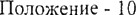 загранучреждений Министерства иностранных дел Российской Федерации (далее — школы МИД), и обучающиеся оfiразовательных организаций иностранных государств, расположенных на территории бывшего CCCP, в том числе Республики Аfiхазия, Азербайджанской Республики, Республики Армения, Республики Беларусь, Донецкой Народной Республики, Республики Казахстан, Киргизской Республики, ЛуFанской Народной Республики, Республики Таджикистан, Республики Узбекистан, реализующих образовательные програМмы основного общего и среднего ofiщeгo образования, среднего профессионального образования (далее — участники Конкурса, заруfiежные участники Конкурса).Конкурс проводится среди следующих категорий участников Конкурса: оfiучающиеся 5-7 классов общеобразователвных организаций (категория 1); обучающиеся 8-9 классов общеоfiразовательных организаций (категория 2); оfiучающиеся	10-11(12)	классов	общеобразователвных	организаций(категория 3);обучающиеся по образовательным программам среднего профессионального образования (категория 4).Тематина Еопкурса и жанры конкурсных сочинений4.1 . В конкурсных сочинениях участники Конкурса рассматривают по своему выбору следующие вопросы, связанньlе с сохранением и увековечением памяти о Великой Отечественной войне 1 941 -1945 годов, трагедии мирного населения CCCP, жертвах военных преступлений нацистов и их пособников в период Великой Отечественной войны 1941 -1945 годов (далее — тематические направления):военные преступления нацистов и их пособников против мирных жителей на оккупированной территории города, села, района, региона в годы Великой Отечественной войны 1941 -1945 годов;мемориалы и  музеи  Великой  Отечественной  войны  1941- 1945  годов как память о геноциде мирных советских граждан;архивпые свидетельства о d›актах преступлений нацистов против мирных жителей в годы Великой Отечественной войны 1941-1945 годов;П‹і soжсяJ re -  04Великая Отечественная война 1941-1945 годов в истории семьи участника Конкурса;потери среди мирного населения на оккупированной территории в результате карательных операций, на принудительных работах в изгнании;преступления японских милитаристов против граждан CCCP; дети в истории Великой Отечественной войны 1941-1945 годов;подвиг педагога в годы Великой Отечественной войиы 1941-194 5 годов;биография жителей оккупированных территорий, эвакуированных семей, строителей оборонителвных соорулtений и работников тыла в годы Великой Отечественной войны 1941-1945 годов;полевая почта как форма связи мел‹ду тылом и фронтом;произведения        музыкального,         изобразительного,         драматического и (или) кинематографического искусства как память о жертвах геноцида мирных советских граждан в годы Великой Отечественной войны 1941-1945 годов;деятельность поисковвіх отрядов и волонтерских организаций и участие молодежи в мероприятиях по сохранению и увековечению памяти о Великой Отечественной войне 1941-1945 годов.Конкурсное   сочинение представляется участником Конкурса в прозе в іканре рассказа, притчИ, ГfИсьма, сказки, дневника, очерка, репортажа, интервью, эссе, эаочной экскурсигі, рецензии, путевых заметок.Выбор тематического направления, жанра и названия работы участниками Конкурса осуществляется самостоятельно.Поэтические тексты конкурсных сочинений не рассматриваются.Методические рекомендации для участников Конкурса по организации и проведения Конкурса размещаются на официалвном сайте Конкурса.Сроки и органтізация проведения КонкурсаКонкурс проводится в четыре этапа:гикольный	этап	Конкурса	в	суfiъектах	Российской	Федерации	— с 15 декабря 2021 г. по 30 января 2022 г.;муниципальный	этап	Конк pca	в	суfiъектах	Российской	Федерации	— с 31 января по 6 февраля 2022 г.;региональный	этап	Конкурса	в	субъектах	Российской	Федерации	— с 7 февраля по 6 марта 2022 г.;федеральный этап Конкурса — с 7 по 27 марта 2022 года.Ответственным         за        проведение	школьпого,        муниципального и регионального этапов Конкурса является представитель органа исполнительной власти субъекта Российской Федерации, осуществляющего государственное управпенгіе в сфере образовангія, согласованный учредителем Конкурса, — координатор Конкурса в субъекте Российской Федерации (далее — Координатор).Для оfiучающихся школ Министерства иностранных дел Российской Федерации и зарубежных участников Конкурса школьный и муниципальный этапы не проводятся. Ответственным за   проведение   регионального   этапа   Конкурса для оfiучающихся школ Мингістерства иностранных дел Российской Федерации, для ззрубеікных участников Конкурса является Оператор.Для         организации         проведения         школьного,	муниципального и регионального этапов Конкурса, оценки конкурсных сочинений, определения победителей и примеров указанных этапов Конкурса в субъектах Российской Федерации актом органа исполнительной власти субъекта Российской Федерации, осуіцествляющего   государственное   управление    в   сфере    образования,    в   срок до 30 декабря 2021 г. утверждаются составы организационных комитетов, л‹юри соответствующих этапов Конкурса.Координатор      отвечает      за     оперативный      учет     поданных      заявок в соответствии с пунктом 5.6 настоящего Положения, предоставленне запрашиваемых промежугочных данных по этапам проведения Конкурса Оператору, за подготовку итогового отчета по утвержденной Оператором форме. Координатор      несет       персональную       ответственность      за       своевременность и достоверность сведений, передаваеsfых Оператору.6Оператором Конкурса для Координаторов   создаются личные кабинеты на официальном сайте Конкурса для внесения всей необходимой документации по Конкурсу.На федеральный этап Конкурса от субъекта Российской Федерации принимается по одному конкурсному соиинению от каждой категории участников Конкурса,    указанной    в    пункте    3.2    настоящего    Положения,    набравшему по результатам оценги в субъекте Российской Федерации максимальное количество fiтзлов.    Таким    образом,    от    каждого     субъекта     Российской     Федерации для участия в федеральном этапе направляются четыре раfiоты победителей регионального этапа (по одной от каждой категории участников Конкурса).Конкурсное сочинение иаправляется Координатором на федеральный этап Конкурса через личгіый кабинет на официалвном сайте Конкурса со следующими сопроводительными документами:заявка на участие в Конкурсе. Все поля в заявке обязательиы для заполненпя.Зaдвкa может быть заполнена от р ги или с использованием технгіческих средств; согласие участника Конкурса/родителей (законных представителей)участника Конкурса на обработку персональных данных, фото- и видеосъемку, использование фото-, видеоматериала, конкурсного сочинения в некоммерческгіх целях,   в том числе публикации раfiоты (или ее фрагмента) любым   способом и на любых носителях с оfiязательным указанием авторства участника Конкурса.Бланки сопроводитепьных документов размещаются на официальном сайте Конкурса.В случае участия в Конкурсе обучающихся школ Министерства иностранных дел Российской Федерации и зарубежных участников Конкурса конкурсные работы с приложением  сопроводительных документов,  указанных в пункте 5.6 настоящего Положения, направляются участниками Конкурса по адресу электронный почты Оператора, vказанному на официальном сайте Конкурса, для участия в региональном этапе Конкурса.На региональном этапе Конкурса раfiоты обуиающихся школ Министерства иностранных дел Российской Федерации и зарубел‹ных участников Коикурсаоценивает н‹юри федерального этапа Конкурса (сформированное в соответствии с пунктом 6.2 настоящего Положения) и на основании рейтинговых списков определяет по одному победившему конкурсному сочинению от каждой категории участников Конкурса, указанной в пункте 3.2 настоящего Положения, для участия в федеральном этапе Конкурса.Для участгія оfiучающихся школ Министерства иностранных дел Российской Федерации в федеральном этапе Оператором через личный кабинет на официалвном сайте Конкурса направляются четыре работы победителей регионального этапа по одной от   ка›кдой   категории   участников   Конкурса.   Соответственно, и от заруfiеягных участников Конкурса для участия в федеральном этапе направляются иетыре работы победителей регионального этапа (по одной от каждой категории участников Конкурса).Организаиионный комитет КонкурсаДля организации и проведения федерального этапа Конкурса приказом Министерства просвещения Российской Федерации создается организационный комитет Конкурса (далее — Оргкомитет) и утверждается его состав.Оргкомитет создается на   период   подготовки   и   проведения   Конкурса для достижения цели и решения вытекающих из нее задач Конкурса.Оргкомитет формируется учредителем Конкурса в том числе из числа представителей Администрации Президента Российской Федерации, Оператора, федеральных органов исполнительнои власти, органов исполнительной власти суfiъектов Российской Федерации, осуществляющих государственное управление в сфере образования, представіттелей образовательных организаций высшего образования, общественных оfiъединений и учреждений, осуществляющих деятельности в области патриотического воспитания.В состав Оргкомитета входят председатель Оргкомитета, заместитель председателя Оргкомитета, секретарь Оргкомитета и иные члены Оргкомитета.Оргкомитет осуществляет следующие функции: определяет процедуру проведения Конкурса;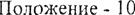 формирует по согласованию с учредителем Конкурса и утверждает состав жюри федерального этапа Конкурса (далее — Жюри);определяет порядок проведения финала Конкурса; обеспечивает соблюдение прав участников Конкурса;имеет   право    дополнителгно    привлекать    победителей    и    призеров 2020/2 I учебного года для реиіения актуальных вопросов по проведению, организации и награждению финалистов Конкурса;выполняет иные задачи и функции, связанные с проведением и подготовкой Конкурса, по согласованию с учредителем Конкурса.Оргкомитет обязуется не раскрывать третьим лицам и не распространять персональные данные без согласия суfiъектов персональных данных и оставляет за   собой   право   использовать   конкурсные   сочинения   в некоммерческих   целях (в   целях   рекламы   Конкурса.   в   методических    и   информационных   изданиях, для освещения в средствах массовой информации, в учеsньж целях) на основе согласия участников Конкурса на fiезвозмездную публикацию их конкурсных сочинений или фрагментов конкурсных сочинений любым способом и на люоыx носителях по усмотрению Оргкомитета с обязательным указанием авторства работ.Решения. принимаемые Оргкомитетом в рамках своей компетенции, оfiязательны    для    исполнения    участниками,    волонтерами,    гостями    Конкурса, а также всеми лицами, задействованными в организационно-подготовительной работе Конкурса.Основной формой деятельности Оргкомитета является заседание Оргкомитета.	3аседания	Оргкомитета	являются	правомочными, если в них приникf ают участие не менее половины от общего числа членов Оргкомитета. В случае равенства числа голосов решающим является голос председателя Оргкомитета.Решения Оргкомитета отражаются в соответствующем протоколе, который подписывается председателем и секретарем Оргкомитета.При невозможности проведения заседания в очном режиме решение Оргкомитета кtожет быть принято путем проведения заочного голосования.По 'Јожсіі J re - 10Заочное голосование может бытв проведено путем обмена документами посредством почтовой, телефонноF‹ или иной связи, обеспечивающей подлинность передаваемых и принимаемых сообщений и их документальное подтверждение, в     most     чіtсле     посредством      проведения      общей     видео-конференц-связи с    использованием    информационно-телекоммуникационной    сети     «Интернет» с обязательной видеозаписвю заседания и последующим протоколированием путем считывания информации видеозаписи.Решения Оргкомитета принимаются простым большинством голосов присутствующих на заседании членов Оргкомитета (в случае проведения заседания в очном формате). В случае проведения заочного голосования решения принимаются простым fiолвшинством голосов от общего числа членов Оргкомитета, участвующих в голосовании.Требования к конкурсным сочинениямВсе    конгурсные     сочинения    вьlполняются    участниками    Конкурса в письменное виде на согласованнои учредителем Конкурса и утвержденном Оператором fiланке Конкурса. Образец оформления конкурсного сочинения и бланк Конкурса размещаются на официальном сайте Конкурса.На всех этапах Конкурса не подлежат оценке л‹юри конкурсные сочинения,   подготовленные   с   нарушением   требований   к   их   оформлению или с нарушением сроков представления сочинений, установленных учредителем Конкурса.Каждый 5 частник Конкурса имеет право представить на Конкурс одно конкурсное сочинение.Участники Конкурса выполняют конкурсное сочинение самостоятельно.На федеральный этап Конкурса конкурсные сочинения принимаются в сканированном виде (в формате PDF, тип изображения ЧБ, разрешение 600 dpi, оfiъемом не более 3 МБ). К отсканированному конкурсноstу сочинению участника Конкурса    прилагается    копия,    набранная    на    компьютере    и    сохраненная вg ормате .doc или .docx. Прн отсщствии одного из указанных вариантовпредставления    конкурсное     сочинение     на     федеральный     этап     Конкурса не принимается.Работы участников, содержащие оскорбительные высказывания в адрес организаторов, партнеров, других участников Конкурса, любых иных третьих лиц, фальсификацию исторических фактов или высказывание, противоречащие основам общечеловеческих моральных норм, могут быть дисквалифицированы членами жюри и не допущены к участию на всех этапах Конкурса.На всех этапах Конкурса жюри Конкурса проверяет конкурсные сочинения    на   наличие   некорректнвіх    заимствований.   В   случае   выявления на    федеральном    этапе    высокого     процента     некорректных     заимствований в конкурсном   сочинении   (более   25%)   участник   Конкурса   .чишается   права на дальнейшее участпе в Конкурсе и не включается в список финалистов.Критерии и порядок оценки конкурсных сочиненийКаясдое конкурсное сочинение на школьном, муниципальном, региональном и федеральном этапах Конкурса проверяется   и   оценивается тремя членами жюри.Оценка конкурсных сочинений жюри школьного, муниципального, регионального и федерального этапов осуществляется по следующим критериям:) содержание сочинения:соответствие сочинения выбранному тематииескому направлению; формулировка темы сочинения (местность, самостоятельность,оригинальность);соответствие содержания конкурсного сочинения выбранной теме: полнота раскрытия темы сочинения;воплощенность идейного замысла; оригинальность авторского замысла;корректное	использование	литературного,	исторического,	фактического (в том числе fiиографического), научного и другого материала;соответствие содержания конкурсного сочинения выбранноМу жанру;жанровое и языковое своеобразие сочинения:наличие в сочинении признаков выбранного жанра;цельность, логнчность и соразмерность композиции сочинения; богатство лексики;разнообразие синтаксических конструкций; точность, ясность и выразительноств речи; целесообразность использования языковых средств; стилевое единство;грамотноств сочинения:соfiлюдение орфографическітх норм русского языка; соблюдение пунктуационных норм русского языка; соблюдение грамматических норм русского языка; соблюдение речевых норм русского языка.На федеральном этапе Конк pca Жюри дополнителвно оценивает конкурсные сочинения   по критерию   «Общее   читательское   восприятие текста сочинения» и аргументированно рекомендует лучшие работы для награждения, в том числе в указанных в пункте 9.9 настоящего Положения номинациях Конкурса.Оценка по каждому показателю выставляется по шкале 0-3 балла.Определение победителей и подведение итогов КонкурсаПобедители школьного, муниципального и регионального этапов Конкурса в суfiъектах Российской Федерации определяются на основании результатов оценки конкурсных сочинений л‹юри школьного, муниципального и регионального этапов Конкурса по каждой категории участников Конкурса, указанной в пункте 3.2 настоящего Положения. Результаты оценки оформляются в виде рейтинговых списков.Субъекты Российской Федерации оставляют за собой право на определение и  награждение  победителей  и  примеров  школьного,  муниципального и регионального этапов Конкурса.По:ю.кеіш с - l0Победители регионального этапа среди обучающихся школ Министерства иностранных дел Российской Федерации и среди зарубежных участников Конкурса определяются на основании результатов оценки конкурсных сочинений Жюри, сформированным в соответствии с пунктом 6.2 настоящего Положения. Результаты оценки оформляются в виде рейтинговых списков.На федеральный этап Конкурса от субъекта Российской Федерации, школ Министерства иностранных дел Российской Федерации и заруfiежных участников Конкурса направляются четыре конкурсных сочинения (по одному от каждой категории участников Конкурса, указанной в пункте 3.2 настоящего Положения), набравших по результатам оценки 7І£юри наибольшее количество баллов.Все участники федерального этапа являются финалистами Конкурса.Определение абсолютных победителей и призеров федерального этапа Конкурса осуществляется на основании оценки конкурсных сочинений членами Жюри и оформляется в виде рейтингового списка федерального этапа Конкурса. Рейтинговые спискіт федерального   этапа Конкурса формируются   автоматически с учетом категорий участников Конкурса.Члены Жюри. принимавшие участие в оценке конкурсных сочинений участников Конкурса из школ klинистерства иностранных дел Российской Федерации   и зарубежных   участников Конкурса в рамках регионального   этапа, не допускаются к оценке указанных конкурсных сочинений в рамках федерального этапа.Абсолютныии победителями   федерального   этапа Конкурса   становятся 4 финалиста федерального этапа,   набравшие   максимальное   количество   баллов по результатам оценки Жюри конкурсных сочинений — по одному в каждой категории участников Конкурса, указанных в пункте 3,2 настоящего Положения.Призерами федерального этапа Конкурса становятся 10 финалистов Конкурса (в каждой категории участников), конкурсные сочинения которых набрали наиfiольшее количество баллов по результатам оценки Жюри, исключая абсолютных победителей, указанных в пункте 9.5 настоящего Положения.Пэлпх‹е*тт те - 1 0Списки финалистов, а также победителей и примеров Конкурса размещаются на официальном сайте Конкурса.Благодарственными письмами за вклад в формирование гражданско- патриотической позиции среди обучающихся образователвных организаций, а также за помощь в подготовке к Конкvрсу награждаются педагогические работники, осуществляющие подготовку участников Конкурса (далее педагоги-наставники), ставших финалистами Конкурса.На федеральном этапе Конкурса в соответствии с решением Жюри возможно дополнительное награждение финалистов по следующим номинациям:за активную гражданско-патриотическую позицию;за поиск и привлечение в качестве источников архивных документов; за осуществление музейной и краеведческой деятельности;за участие в деятельности поисковых отрядов;за поддержку мероприятий по сохранению и увековечению памяти о Великой Отечественной войне 1941-1945 годов;за	вклад	в	проведение	мероприятий	по	популяризации	российских культурнъіх, нравственных и семейньlх ценностей;за оригинальность сюжета конкурсного сочинения;за богатство	и	выразительность русского	языка,	за своеобразие	жанра конкурсного сочинения.за уважение и внимание к миссии педагога.По итогам Конкурса издается сборник сочинений абсолютных победителей. призеров   и победителей   в   номинациях   Конкурса   с указанием их педагогов-наставников.Оргкомитет определяет формат, место и время проведения финальных мероприятий Конкурса, а также количество приглашенных финалистов.Абсолютное победители, призеры, победители в номинациях Конкурса н их педагоги-наставники награждаются дипломами учредителя Конкурса. Оргкоьгитет вправе установить для аfiсолютных победителей, примеров, победителей в номинациях Конкурса и их педагогов-наставников дополнительные формыП‹› 'юж eн п е - 10поощрения. Награл‹дение  абсолютных победителей,  примеров, победителей в номинациях Конкурса и их педагогов-наставников проводится учредителем Конкурса на торжественной церемонии в Москве.П‹і чвже re - 10Приложение N 2УТВЕРЖДЕНприказом Министерства просвещения Российской Федерацииот « /<*»	2021 г. № 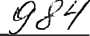 COCTABорганизационного комитета Всероссийского конкурса сочинений«Без срока давности» среди оfiучающихся образовательных организаций, реализующих образовательные программы основного  общего и среднего общего образования, среднего профессионального образования,в 2021/22 учебном годуКравцовСергей Сергеевич-	Министр	просвещения	Российской	Федерации (председатель организационного комитета)Бугаев	-	первый	заместитель	Министра	просвещения Александр Вячеславович		Российской Федерации (заместитель председателяорганизационного комитета)Склярова Наталья ЮрьевнаАfiраменкова Bepa ВасильевнаБезбородоваСветлана ГеннадьевнаГаман-Голутвина Оксана Викторовнапроректор федерального государственного бюджетного образовательного учреждения высшего оfiраэования «Московский педагогический государственный университет», советник Министра просвещения Российской Федерации (секретарь организационного комитета)главный научный сотрудник федерального государственного	бюджетного	научного учре›гдения   «Институт   изучения детства, семьи и воспитания Российской академии образования»начальник Управления общественных проектов федерального государственного бюджетного оfiразовательного учреждения высшего образования«Московский педагогический государственный университет»президент Общероссийской общественной организации «Российская ассоциация политической науки» (по согласованию)ДудоваЛюдмила Васильевна2председатель	координационного		совета Общероссийской		общественной	организации«Ассоциация	учителей	литературы	и	русского языка» (по согласованию)Костенко	-	временно	исполняющий	обязанности	директора Максим Александрович		Департамента	государственной		политикии	управления	в	сфере	общего	образования Минпросвещения РоссииМоисеевМихаил Алексеевичпредседатель Общероссийской общественной организации ветеранов «Российский союз ветеранов» (по согласованию)Наумова	-	директор Департакtента государственной политики Наталия Александровна		в сфере воспитания, дополнительного образованияи детского отдыха Минпросвещения РоссииНеумывакин Виктор СергеевичПетровАндрей ЕвгеиьевичРомановАлексей ВикторовичРязанскийСергей НиколаевичЦунаеваЕлена Моисеевнадиректор Департаьtента государственной политики в сфере среднего профессионального образования и профессионального обучения Минпросвещения Россииответственный	секретарь	Российского исторического		общества,			начальник информационно-Аналитического		управления Аппарата Совета Федерации Федерального Собрания Российской Федерации (по согласованию)референт Управления Президента Российской Федерации       по       общественным       проектам (по согласованию)председатель Общероссийской общественно- государственной детско-юношеской организации«Российское движение школьников», Герой Российской Федерации, летчик-космонавт Российской Федерации (по согласованию)депјтат Государственной Думы Федерального Собрания Российской Федерации (по согласованию)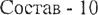 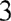 ЧерняковаНаталия ВикторовнаШкольникАлександр Лковлевичпервый заместитель директора Департамента образования    и    науки     Брянской     области (по согласованию)директор	федерального	государственного бюджетного учреждения культуры «L{ентральный музей Великой Отечественной войны 1941-194S rr.» (по согласованию)п/пo6J чающсгосн/студента/грун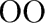 МО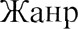 Тсмаз ическоснаправление234K°п/пФ.И.О.обучаіоііlегося/са удентиl£лacc/груізпаООМОЖанр1 сматическоенаfіравлсние